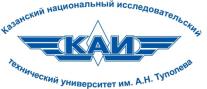 Казанский национальный исследовательский технический университет – КАИ (КНИТУ-КАИ) им. А.Н. ТуполеваУправление по связям с общественностьюМОНИТОРИНГ СМИ ПО АНТИКОРРУПЦИИ24.11.17ОглавлениеПервое антикоррупционное СМИ: Каждый второй житель Татарстана готов давать взятки	2Первое антикоррупционное СМИ: В вузе Петербурга прошли обыски по делу о мошенничестве	3Первое антикоррупционное СМИ:
Каждый второй житель Татарстана готов давать взяткиhttps://pasmi.ru/archive/196911/15.11.17Власти Татарстана провели среди жителей республики опрос на предмет их отношения к коррупции. Результаты опроса показали, что более половины респондентов готовы решать спорные вопросы при помощи взяток и подарков госслужащим.В антикоррупционном управлении президента Татарстана проанализировали результаты опроса, проведенного среди жителей республики, и опубликовали итоговые данные — они оказались неутешительными. Из трех с лишним тысяч опрошенных граждан более половины сообщили, что готовы платить чиновникам и силовикам, если попадут в коррупционную ситуацию.По словам заведующего сектором президентского управления по вопросам антикоррупционной политики Салавата Рахимова, этот показатель можно назвать положительным, так как несколькими годами ранее коррупциогенная ситуация в в республике была еще хуже.«По сравнению с прошлым годом показатели снижаются. У нас есть объективные цифры, что 50 с лишним процентов опрошенных, попадая в коррупционные ситуации, готовы к тем или иным подношениям. Мы не должны заниматься самоуспокоением. Мы видим определенные положительные результаты в решении проблемы, но в любом случае идеалов нет, к ним нужно стремиться», — приводит слова чиновника издание «Татар-информ».При этом, количество граждан, реально столкнувшихся с коррупцией, с 2010 году сократилось более чем вдвое — с 20% до 9%.Ранее ПАСМИ сообщало, что каждый третий россиянин в 2016 году давал взятку государственным служащим. Такие цифры опубликовало агентство Transparency International в исследовании «Барометр мировой коррупции — 2016».Первое антикоррупционное СМИ:
В вузе Петербурга прошли обыски по делу о мошенничествеhttps://pasmi.ru/archive/197409/21.11.17Полицейские Санкт-Петербурга вместе с сотрудниками городского УФСБ провели обыски в рамках уголовного дела о мошенничестве в высшем учебном заведении Северной столицы. Следствие считает, что деньги, выделенные для развития вуза, были похищены.Исчезнувший грант развитияПо информации «Росбалта», обыски прошли у бывшего ректора Санкт-Петербургского государственного аграрного университета Виктора Ефимова и его сына Василия, доцента этого же вуза.«26 октября 2017 года следственным отделом ОМВД России по Пушкинскому району Санкт-Петербурга было возбуждено уголовное дело по признакам преступления, предусмотренного частью 4 статьи 159 УК России „мошенничество“», — отметили в пресс-службе ГУ МВД по Санкт-Петербургу.Речь идет о хищении денег, полученных одним из вузов Петербурга в рамках программы инновационного развития учреждения. Следователи установили, что неизвестные лица, предоставив отчеты с заведомо ложными сведениями о реализации программы, похитили свыше миллиона рублей выделенных денег.В рамках уголовного дела прошли обыски по местам проживания лиц, которые могут быть причастны к совершению преступления.Ранее ПАСМИ сообщало о бывшем ректоре Тюменского индустриального университета Олеге Новоселове. Мужчина принял на работу совместителем своего подчиненного по университету. Работу совместитель не выполнял, а большую часть зарплаты ежемесячно передавал Новоселову. Его обвинили в злоупотреблении должностными полномочиями и приговорили к условному сроку со штрафом.